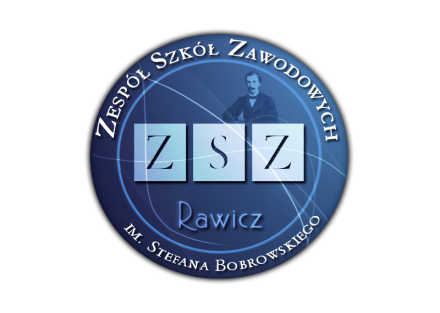 Przydział opiekunów organizacjom uczniowskim i kołom zainteresowań na rok szkolny 2020/2021Lp.Nazwa organizacjiOpiekunowie1.Samorząd UczniowskiM. NawrotR. Jędrzejak2.Szkolny Klub SportowyM. Ratajczak, K. Kasprowicz3.Szkolne Koło WolontariatuAnna Funka –LeciejewskaM. Świtała,A.Cwojdzińska4.Klub EuropejskiP. StelmaszykM. KędziaM. NawrotP. Wałoszek5.Multimedialne Centrum InformacjiJ.Majer6.Kącik Tradycji/ Izba pamięciR. Balcerek7.Koło przyjaciół bibliotekiV.Kistowska-Lisek, I.Marakkale Manage9.Szkolne Koło Turystyczne SZPRYCHAR. JędrzejakR. Dziewięcki10.Szkolne Koło Miłośników KulturyA.Białecka11.Poczet sztandarowyM. PsarskaM. Pruchnik12.inne